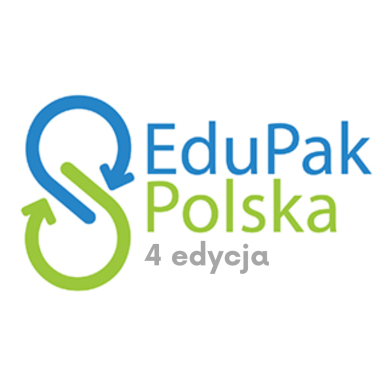 pieczątka szkołyFORMULARZ ZGŁOSZENIOWY(PREFEROWANA WYSYŁKA SKANU ZGŁOSZENIA)  Załącznik nr 1 do regulaminu konkursu plastycznego pn.:„IV edycja EduPak Polska”Liczba uczniów biorących udział w konkursie  .   wzór: 3 uczniów klasy I …................................................................................................................... .    Nauczyciel – szkolny Koordynator Konkursu: imię i nazwisko, adres e-mail, telefon: .    wzór: Janina Wolna (wychowawca/ nauczyciel chemii/, etc.)........................................................................................................................   janina@szkolasp.pl .......................................................................................................................                                                                                                .    604 890 333, numer szkolny: 61 829 45 57.......................................................................................................................Nazwa i adres placówki oświatowej oraz miejscowość  .    wzór: Szkoła Podstawowa nr 1 w Poznaniu.......................................................................................................................Część II 1Oświadczenia i zgody:Oświadczam, że zapoznałem/am się z Regulaminem Konkursu i akceptuję jego warunki. Wyrażam zgodę na przetwarzanie przez organizację non-profit Friends of Galss Polska i Fundację Edukacja dla Przyszłości „Zielony Motyl” z siedzibą przy ulicy Łowickiej 1 lok.2, 61-046 Poznań, a) moich danych osobowych; b) danych osobowych Uczestnika Konkursu, którego jestem przedstawicielem ustawowym - zawartych we wniosku konkursowym w celu i zakresie niezbędnym do przeprowadzenia Konkursu. Klauzula informacyjna dotycząca przetwarzania danych osobowych znajduje się na końcu Formularza.      ......................................................................................................Miejscowość, data i podpis Szkolnego Koordynatora Konkursu i przedstawiciela ustawowego rodzica lub opiekuna prawnego	 	 1 Oświadczenie powinno zostać wypełnione przez nauczyciela prowadzącego - koordynatora, a także przez przedstawicieli ustawowych uczniów będących autorami prac  – w tylu kopiach, ilu jest uczniów. Wszystkie kopie oświadczeń powinny zostać dołączone do pracy konkursowej w formie cyfrowej-skanu.  Załącznik nr 2 do regulaminu konkursu pn.„IV edycja EduPak Polska” 2OŚWIADCZENIE O UDZIELENIU ZGODY NA PRZETWARZANIE WIZERUNKU Niniejszym udostępniam nieodpłatnie Friends of Glass Polska i Fundacji Edukacja dla Przyszłości „Zielony Motyl” wizerunek córki/syna utrwalony w Pracy konkursowej zgłoszonej w Konkursie pn. „ IV edycja EduPak Polska ” oraz wyrażam zgodę na przetwarzanie tego wizerunku oraz jego publikację w celu realizacji niniejszego Konkursu oraz promocji segregacji odpadów w Polsce. Zgoda zostaje udzielona na czas trwania Konkursu, a także w przypadku zwycięstwa w Konkursie na czas wykorzystywania przez Organizatora Konkursu Pracy konkursowej na polach eksploatacji, o których mowa w załączniku nr 1 do regulaminu Konkursu. ………….………………………………. Miejscowość, podpis i data (Podpis rodzica, przedstawiciela ustawowego rodzica lub opiekuna prawnego).2 Załącznik wypełnia się i przesyła wraz ze zgłoszeniem wyłącznie w sytuacji, gdy Praca konkursowa lub fotografia lub film stanowiąca element Zgłoszenia zawierają wizerunek osób fizycznych (np. uczniów, nauczycieli, innych osób). Załącznik wypełniają wszystkie osoby, których wizerunki zostały utrwalone. W przypadku osób małoletnich, oświadczenie powinno zostać podpisane przez przedstawicieli ustawowych. Nie ma potrzeby wypełniania tego załącznika, gdy Praca konkursowa nie zawiera wizerunków osób fizycznych.  